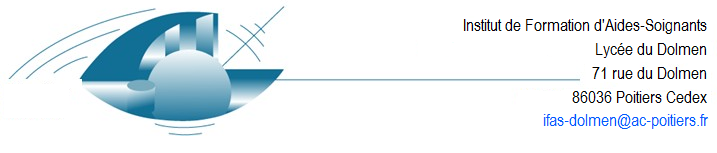 ADMISSION EN FORMATIONCONDUISANT AU DIPLÔME D’ÉTAT D’AIDE-SOIGNANTDOSSIER DE SÉLECTIONÀ L’IFAS DU DOLMENANNÉE 2021 2022SÉLECTION GRATUITEINSCRIPTIONSRetrait des dossiers à partir du 15 décembre 2020Date limite de dépôt 2 juin 2021 Examen des dossiers et entretien des candidatsdu 6 avril au 8 juin 2021 CONDITION D’ADMISSIONEtre âgé de dix-sept ans au moins à l’entrée en formation. Aucune dispense d’âge n’est accordée et il n’est pas prévu d’âge limite supérieur.ATTENDUSLa sélection des candidats est effectuée par un jury de sélection sur la base d’un dossier et d’un entretien destiné à apprécier les connaissances, les aptitudes et la motivation du candidat à suivre la formation.Le nombre de places ouvertes est de 35Les attendus et les critères sont les suivants :RÉSULTATSUne note inférieure à 10/20 à l’examen  est éliminatoire.Sont admis, dans la limite des places disponibles, les candidats possédant  les connaissances et aptitudes requises suffisantes pour suivre la formation, conformément aux attendus nationaux. Ces attendus sont précisés en annexe de l’arrêté du 7 avril 2020 relatif aux modalités d’admission aux formations conduisant aux diplômes d’État d’aide–soignant et d’auxiliaire de puériculture.Au vu des résultats, l’institut de formation établit une liste des candidats admis.LA LISTE SERA AFFICHÉE LE 11 JUIN 2021 : Sur le site du lycée du Dolmen rubrique institut de formation d’aides soignants  Par affichage au lycée du Dolmen AUCUN RÉSULTAT NE SERA DONNÉ PAR TÉLÉPHONEChaque candidat est informé personnellement par écrit de ses résultats. POUR VALIDER L’INSCRIPTION : Vous disposez d’un délai de sept jours ouvrés (c'est-à-dire jusqu’au 22 juin)Au-delà de ce délai, le candidat est présumé avoir renoncé à son admission et sa place est proposée à un autre candidat selon le rang d’admission. (Cf. article 8 de l’arrêté du 7 avril 2020 relatif aux modalités d’admission aux formations conduisant aux diplômes d’État d’aide–soignant et d’auxiliaire de puériculture.)  Vous devez régler les frais d’inscription et d’entrée à l’IFAS d’un montant de 100 euros. Le chèque doit être libellé à l’ordre de l’agent comptable du lycée Camille Guérin.L’admission définitive est subordonnée à la production au plus tard le jour de la rentrée : (Article 11 de l’arrêté du 7 avril 2020 relatif aux modalités d’admission aux formations conduisant aux diplômes d’État d’aide–soignant et d’auxiliaire de puériculture)- « d’un certificat médical émanant d’un médecin agréé attestant que le candidat n’est atteint d’aucune affection d’ordre physique ou psychologique incompatible avec l’exercice de la profession à laquelle il se destine » - « d’un certificat médical attestant que l’élève remplit les obligations d’immunisation et de vaccinations prévues le cas échéant par les dispositions du titre 1er du livre 1er de la troisième partie législative du code de la santé publique »A l’entrée en formation, il vous sera demandé de prouver : - que vous êtes à jour de votre vaccination contre la diphtérie, le tétanos, la poliomyélite -  que vous êtes immunisé contre l’hépatite B, au vu d’une sérologie avec dosage des anticorps anti HBS > 10 UI et anti HBC négatif -  que votre situation au regard de la tuberculose est à jour en fournissant le résultat d’un test tuberculinique (l’obligation de vaccination est suspendue depuis le 1er avril 2019 par Décret n°2019-149 du 27 février 2019 modifiant le décret n°2007-1111 du 17 juillet 2007 relatif à l’obligation vaccinale par le vaccin antituberculeux BCG) RAPPROCHEZ-VOUS DÈS MAINTENANT DE VOTRE MEDECIN TRAITANT POUR VOUS ASSURER DE VOTRE OBLIGATION VACCINALE.SI VOUS N’ÊTES PAS À JOUR DE VOS OBLIGATIONS VACCINALES À LA DATE D’ENTRÉE EN FORMATION, VOTRE ADMISSION NE POURRA PAS ÊTRE DÉFINITIVE.FINANCEMENT DE LA FORMATIONEn fonction de votre situation, vous pouvez bénéficier d’un financement :• personnes salariées : vous pouvez demander à bénéficier d’une prise en charge du coût de la formation par votre employeur ou de l’Opérateur de Compétence (OPCO)• personnes non salariées : prise en charge du coût de la formation par la RégionA titre indicatif, le montant de la formation complète s’élève à 5 206€ pour l’année 2020. Le coût est pris en charge dans son intégralité par la Région Nouvelle-Aquitaine. RÉMUNÉRATION  PENDANT LA FORMATION :Demandeur d’emploi indemnisé par Pôle emploi : l’inscription comme demandeur d’emploi doit être effectuée avant l’entrée en formation.Salarié d’un établissement public : les démarches sont à faire auprès de votre employeurSalarié d’un établissement privé : les démarches sont à faire auprès de votre  employeur et de l’OPCO concerné.Autre cas, une demande de bourse sanitaire et sociale est possible. Elle sera à déposer auprès du Conseil Régional Nouvelle-Aquitaine.SOUS  RÉSERVES DES MODIFICATIONS MINISTÉRIELLES LIÉES À LA RÉFORME DU  CONTENU DE LA FORMATION.Les éléments constitutifs du dossier à envoyer par courrier sont les suivants :1. Une photocopie d’une pièce d’identité en cours de validité2. La fiche administrative 2021 – fiche n° 1 3. Une lettre de motivation manuscrite – fiche n° 2 4. Un document manuscrit relatant, au choix du candidat, soit une situation personnelle ou professionnelle vécue, soit son projet professionnel en lien avec les attendus de la formation. Ce document n’excède pas deux pages – fiche n° 3 5. Un curriculum-vitae6. Selon la situation du candidat, la copie des originaux de vos diplômes ou titres traduits en français7. Le cas échéant, la copie de vos relevés de résultats et appréciations ou bulletins scolaires8. Selon la situation du candidat, les attestations de travail, accompagnées éventuellement des appréciations et/ou recommandations de l’employeur (ou des employeurs)9. Selon la situation du candidat, une attestation des suivis de préparation à l’entrée des instituts aide-soignant de l’année en cours 10. Pour les ressortissants hors Union européenne, une attestation du niveau de langue française requis C1 et un titre de séjour valide pour toute la période de formation.11. Une photocopie de l’attestation de la Journée d’Appel de Préparation à la Défense (JAPD) obligatoire pour les moins de 25 ans12. une enveloppe pré affranchie en lettre suivie à votre nom et adresse13. une photo d’identité (nom et prénom au verso)Le candidat peut joindre tout autre justificatif valorisant un engagement ou une expérience personnelle (associative, sportive...) en lien avec la profession d’aide-soignantTout dossier incomplet est rejeté.Pièces d’identité recevables et exigées en cours de validité :Carte nationale d’identitéCarte d’identité européennePasseportCarte de séjourCarte de résident         .FICHE N° 1 FICHE ADMINISTRATIVE J’accepte que mon identité paraisse à la publication sur la liste des résultats sur le site internet de l’IFAS. Si non, joindre une lettre de demande de non publication.	oui        	nonJe soussigné(e) atteste sur l'honneur l'exactitude des renseignements mentionnés sur l’ensemble des documents.Fait à ....................................................Le..........................................................Signature du candidat ou nom, prénom et signature du représentant légal si le candidat est mineur.FICHE N° 2: LETTRE DE MOTIVATION................................................................................................................................................................................................................................................................................................................................................................................................................................................................................................................................................................................................................................................................................................................................................................................................................................................................................................................................................................................................................................................................................................................................................................................................................................................................................................................................................................................................................................................................................................................................................................................................................................................................................................................................................................................................................................................................................................................................................................................................................................................................................................................................................................................................................................................................................................................................................................................................................................................................................................................................................................................................................................................................................................................................................................................................................................................................................................................................................................................................................................................................................................................................................................................................................................................................................................................................................................................................................................................................................................................................................................................................................................................................................................................................................................................................................................................................................................................................................................................................................................................................................................................................................................................................................................................................................................................................................................................................................................................................................................................................................................................................................................................................................................................................................................................................................................................................................................................................................................................................................................................................................................................................................................................................................................................................................................................................................................................................................................................................................................................................................................................................................................................................................................................................................................................................................................................................................................................................................................................................................................................................................................................................................................................................................................................................................................................................................................................................................................................................................................................................................................................................................................................................................................................................................................................................................................................................................................................................................................................................................................................................................................................................................................. FICHE N° 3: SITUATION PERSONNELLE OU PROFESSIONNELLE (2 pages maximum) : DÉCRIRE ET ANALYSER..........................................................................................................................................................................................................................................................................................................................................................................................................................................................................................................................................................................................................................................................................................................................................................................................................................................................................................................................................................................................................................................................................................................................................................................................................................................................................................................................................................................................................................................................................................................................................................................................................................................................................................................................................................................................................................................................................................................................................................................................................................................................................................................................................................................................................................................................................................................................................................................................................................................................................................................................................................................................................................................................................................................................................................................................................................................................................................................................................................................................................................................................................................................................................................................................................................................................................................................................................................................................................................................................................................................................................................................................................................................................................................................................................................................................................................................................................................................................................................................................................................................................................................................................................................................................................................................................................................................................................................................................................................................................................................................................................................................................................................................................................................................................................................................................................................................................................................................................................................................................................................................................................................................................................................................................................................................................................................................................................................................................................................................................................................................................................................................................................................................................................................................................................................................................................................................................................................................................................................................................................................................................................................................................................................................................................................................................................................................................................................................................................................................................................................................................................................................................................................................................................................FICHE N° 3: SITUATION PERSONNELLE OU PROFESSIONNELLE (2 pages maximum)............................................................................................................................................................................................................................................................................................................................................................................................................................................................................................................................................................................................................................................................................................................................................................................................................................................................................................................................................................................................................................................................................................................................................................................................................................................................................................................................................................................................................................................................................................................................................................................................................................................................................................................................................................................................................................................................................................................................................................................................................................................................................................................................................................................................................................................................................................................................................................................................................................................................................................................................................................................................................................................................................................................................................................................................................................................................................................................................................................................................................................................................................................................................................................................................................................................................................................................................................................................................................................................................................................................................................................................................................................................................................................................................................................................................................................................................................................................................................................................................................................................................................................................................................................................................................................................................................................................................................................................................................................................................................................................................................................................................................................................................................................................................................................................................................................................................................................................................................................................................................................................................................................................................................................................................................................................................................................................................................................................................................................................................................................................................................................................................................................................................................................................................................................................................................................................................................................................................................................................................................................................................................................................................................................................................................................................................................................................................................................................................................................................................................................................................................................................................................................................................................................................................................................................................................................................................................................................................................................................................................1Lire le dossier et bien remplir toutes les cases2Envoyer par courrier en lettre suivie le dossier d’inscription complet à :  IFAS – Le Dolmen   71 rue du Dolmen   86036 Poitiers cedexLe défaut de réception du dossier d’inscription ne saurait engager la responsabilité de l’établissement organisateur des épreuves de sélection.  3Vous recevrez une confirmation par mail lorsque nous aurons reçu votre dossier complet.ATTENDUSCRITERESIntérêt pour le domaine de l'accompagnement et de l'aide à la personne notamment en situation de vulnérabilitéConnaissances dans le domaine sanitaire, médico-social, social ou sociétalQualités humaines et capacités relationnellesAptitude à faire preuve d'attention à l'autre, d'écoute et d'ouverture d'espritQualités humaines et capacités relationnellesAptitude à entrer en relation avec une personne et à communiquerQualités humaines et capacités relationnellesAptitude à collaborer et à travail en équipeAptitudes en matière d'expression écrite, oraleMaîtrise du français et du langage écrit et oralAptitudes en matière d'expression écrite, oralePratique des outils numériquesCapacités d'analyse et maîtrise des bases de l'arithmétiqueAptitude à élaborer un raisonnement logique à partir de connaissances et de recherches fiablesCapacités d'analyse et maîtrise des bases de l'arithmétiqueMaitrise de bases de calcul et des unités de mesuresCapacités organisationnellesAptitudes d'observation, à s'organiser, à prioriser les activités, autonomie dans le travaiLes connaissances et aptitudes peuvent être vérifiées dans un cadre scolaire, professionnel, associatif ou autreLes connaissances et aptitudes peuvent être vérifiées dans un cadre scolaire, professionnel, associatif ou autreCIVILITERéservé à l’IFASN° de dossier :□ CNI ou passeport□ lettre motivation□ situation manuscrite□ CV□ copie des diplômes□ JAPD□  lettre suivie□ 1 photoNOM de NAISSANCERéservé à l’IFASN° de dossier :□ CNI ou passeport□ lettre motivation□ situation manuscrite□ CV□ copie des diplômes□ JAPD□  lettre suivie□ 1 photoNOM D’USAGERéservé à l’IFASN° de dossier :□ CNI ou passeport□ lettre motivation□ situation manuscrite□ CV□ copie des diplômes□ JAPD□  lettre suivie□ 1 photoPRENOMRéservé à l’IFASN° de dossier :□ CNI ou passeport□ lettre motivation□ situation manuscrite□ CV□ copie des diplômes□ JAPD□  lettre suivie□ 1 photoNÉ(E) leRéservé à l’IFASN° de dossier :□ CNI ou passeport□ lettre motivation□ situation manuscrite□ CV□ copie des diplômes□ JAPD□  lettre suivie□ 1 photoNATIONALITÉRéservé à l’IFASN° de dossier :□ CNI ou passeport□ lettre motivation□ situation manuscrite□ CV□ copie des diplômes□ JAPD□  lettre suivie□ 1 photoADRESSERéservé à l’IFASN° de dossier :□ CNI ou passeport□ lettre motivation□ situation manuscrite□ CV□ copie des diplômes□ JAPD□  lettre suivie□ 1 photoTELEPHONERéservé à l’IFASN° de dossier :□ CNI ou passeport□ lettre motivation□ situation manuscrite□ CV□ copie des diplômes□ JAPD□  lettre suivie□ 1 photoEMAIL Réservé à l’IFASN° de dossier :□ CNI ou passeport□ lettre motivation□ situation manuscrite□ CV□ copie des diplômes□ JAPD□  lettre suivie□ 1 photoSITUATION ACTUELLEDiplôme obtenu ……………………………............Année d’obtention : .........................Dernière classe fréquentée : ………………………………Année ..................................Etablissement fréquenté :......:.........……………………………………………………......□ demandeur d’emploi ; date d’inscription : ………/………/…… N° d’identifiant : .................... □ sans emploi depuis le ………/………/………□ salarié(e) Type de contrat: □ CDD      □ CDI         Contrat à temps : □ complet       □ partiel□ salarié(e) pris en charge par l’employeur Type de contrat: □ CDD   □ CDI           Contrat à temps : □ complet □ partielNom et coordonnées de l’employeur : …………...……………………………………………………………………………………................…………………………………………………………………………………………………………………………………………………………………………………………………………………………………………Diplôme obtenu ……………………………............Année d’obtention : .........................Dernière classe fréquentée : ………………………………Année ..................................Etablissement fréquenté :......:.........……………………………………………………......□ demandeur d’emploi ; date d’inscription : ………/………/…… N° d’identifiant : .................... □ sans emploi depuis le ………/………/………□ salarié(e) Type de contrat: □ CDD      □ CDI         Contrat à temps : □ complet       □ partiel□ salarié(e) pris en charge par l’employeur Type de contrat: □ CDD   □ CDI           Contrat à temps : □ complet □ partielNom et coordonnées de l’employeur : …………...……………………………………………………………………………………................…………………………………………………………………………………………………………………………………………………………………………………………………………………………………………